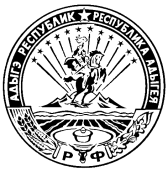 МИНИСТЕРСТВО ФИНАНСОВ РЕСПУБЛИКИ АДЫГЕЯП Р И К А Зот  25.12.2018                                                                                   № 144-Аг. МайкопО внесении изменений в приказ Министерства финансов Республики Адыгеяот 29 октября 2015 года № 217-А«Об утверждении Порядка установления перечня и кодов целевых статей расходовреспубликанского бюджета Республики Адыгея и бюджета Территориального фонда обязательногомедицинского страхования Республики Адыгея»П р и к а з ы в а ю: Внести в приложение к приказу Министерства финансов Республики Адыгея от 29 октября 2015 года № 217-А «Об утверждении Порядка установления перечня и кодов целевых статей расходов республиканского бюджета Республики Адыгея и бюджета Территориального фонда обязательного медицинского страхования Республики Адыгея» следующие изменения:В разделе III:в пункте 1 «Государственная программа Республики Адыгея «Развитие здравоохранения» на 2014 - 2021 годы»  после   целевой   статьи  «51 1 0А 00000  Приобретение нежилого помещения встроенно-пристроенной поликлиники на 500 посещений в смену для государственного бюджетного учреждения здравоохранения Республики Адыгея  «Майкопская городская поликлиника № 1»  дополнить новой целевой статьей следующего содержания:«51 1 0Г 00000 Строительство фельдшерско-акушерского пункта в поселке Гузерипль Майкопского района»;в  пункте 10  «Государственная программа Республики Адыгея «Развитие туризма» на 2014 - 2021 годы» после целевой статьи «5Б 1 0Г 00000 Туристско-рекреационный кластер «Ворота Лаго-Наки» Республики Адыгея» дополнить новой целевой статьей следующего содержания:«5Б 1 0Е 00000 Создание туристско-рекреационного кластера «Зихия»  Республики Адыгея»;1.3. в пункте 18.1 «Государственная программа Республики Адыгея «Формирование современной городской среды» на 2018 - 2022 годы» после  целевой статьи «5С 0 07 00000 Реализация мероприятий по благоустройству территории городских поселений с численностью населения свыше 20 тысяч человек» дополнить новой целевой статьей  следующего содержания:«5С 0 08 00000 Благоустройство территорий – обустройство детских игровых (спортивных) площадок»; в пункте 22  «Уникальные направления расходов, увязываемые с целевыми статьями основных мероприятий (ведомственных целевых программ), подпрограмм государственных программ Республики Адыгея, непрограммными направлениями расходов» после направления  расходов «60580 Субсидии местным бюджетам в целях софинансирования расходных обязательств, возникающих при выполнении полномочий органов местного самоуправления по вопросам местного значения» дополнить новым направлением расходов следующего содержания:«60710 Субсидии местным бюджетам на мероприятия по благоустройству территорий – обустройству детских игровых (спортивных) площадокПо данному направлению расходов отражаются расходы республиканского бюджета на предоставление субсидий местным бюджетам на мероприятия по благоустройству территорий – обустройству детских игровых (спортивных) площадок. Поступление в бюджеты муниципальных образований субсидий на указанные цели отражается по соответствующим кодам вида доходов 000 2 02 29999 00 0000 151 «Прочие субсидии» классификации доходов бюджетов.По данному направлению расходов также отражаются расходы местных бюджетов на указанные цели, осуществляемые за счет межбюджетных трансфертов из республиканского бюджета.».В  приложении к Порядку:после строкидополнить строкамипосле строкидополнить строкойпосле строкидополнить строкойпосле строкидополнить строкамипосле строкидополнить строкойпосле строкидополнить строкойпосле строкидополнить строкойпосле строкидополнить строкойисключить строку после строкидополнить строками после строкидополнить строкойМинистр                                                                                        Д.З. Долев51 1 0А 71110Капитальные вложения в объекты государственной собственности Республики Адыгея51 1 0Г 00000Строительство фельдшерско-акушерского пункта в поселке Гузерипль Майкопского района51 1 0Г 71110Капитальные вложения в объекты государственной собственности Республики Адыгея51 2 0А 00000Строительство лечебного корпуса на 50 коек с поликлиникой на 200 посещений в ауле Тахтамукай государственного бюджетного учреждения здравоохранения Республики Адыгея «Тахтамукайская центральная районная больница»51 2 0А 71110Капитальные вложения в объекты государственной собственности  Республики Адыгея51 8 01 5161FРеализация отдельных полномочий в области лекарственного обеспечения за счет средств резервного фонда Правительства Российской Федерации51 8 01 54600Оказание отдельным категориям граждан социальной услуги по обеспечению лекарственными препаратами для медицинского применения по рецептам на лекарственные препараты, медицинскими изделиями по рецептам на медицинские изделия, а также специализированными продуктами лечебного питания для детей-инвалидов5Б 1 0Г R1102Реализация мероприятий федеральной целевой программы «Развитие внутреннего и въездного туризма в Российской Федерации (2011 - 2018 годы)» (строительство автомобильной дороги)5Б 1 0Е 00000Создание туристско-рекреационного кластера «Зихия»  Республики Адыгея5Б 1 0Е 71110Капитальные вложения в объекты государственной собственности Республики Адыгея5Л 1 0К 00000Реконструкция мостового перехода через реку Гиагу на автомобильной дороге Подъезд к хутору Касаткину 
на км 1 + 210 в Шовгеновском районе Республики Адыгея5Л 1 0К 53900Финансовое обеспечение дорожной деятельности5Л 1 0М 00000Реконструкция мостового перехода через реку Белую на автомобильной дороге Подъезд к поселку Тульскому 
на км 8 + 150 в Майкопском районе Республики Адыгея5Л 1 0М 53900Финансовое обеспечение дорожной деятельности5П Г 16 00001Проведение противоградовых мероприятий5П Г 16 53700Возмещение сельскохозяйственным товаропроизводителям ущерба, причиненного в результате  чрезвычайных ситуаций природного характера5П Д 02 00000Компенсация прямых понесенных затрат на строительство и модернизацию объектов агропромышленного комплекса5П Д 02 R4720Возмещение части прямых понесенных затрат на создание и (или) модернизацию объектов агропромышленного комплекса5П Д 02 R5450Возмещение части прямых понесенных затрат на создание и модернизацию объектов агропромышленного комплекса, а также на приобретение техники и оборудования5С 0 07 60490Субсидии  местным бюджетам на реализацию  мероприятий по благоустройству территории городских поселений с численностью населения свыше 20 тысяч человек5С 0 08 00000Благоустройство территорий – обустройство детских игровых (спортивных) площадок5С 0 08 60710Субсидии местным бюджетам на мероприятия по благоустройству территорий – обустройству детских игровых (спортивных) площадок69 0 08 00700Обследование  технического состояния объектов капитального строительства69 0 08 00800Проведение межевых работ и постановка на кадастровый учет земельных участков для проектирования объектов капитального строительства